LCUUC’s 1st ANNUAL LIVE AUCTION!Saturday, November 4th, 20176- 9 pm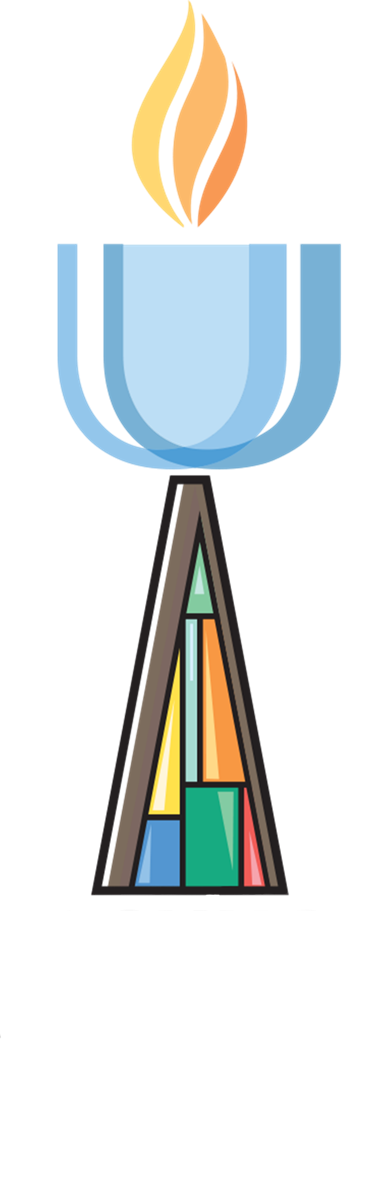 6-7 pm- Final Bidding on Silent auction items, music, peruse Live Auction Items7- 8:30 pm Live Auction (time not set in stone!)We are excited to have Auctioneer Angela’s quick wit and tongue to make this a fun and lively auction! Our own Mark Brewer will be assisting!8:30- 9 pm (approximate)- CHECK OUT- you will receive an invoice for your silent and live auction items and you can pay with credit card, check or cash. BYOB (or wine)Coffee, Tea and Desserts availableEvents for Live Auction 2017 Campfire party - Greg Valde- Hang out with your fellow UU’s around the campfire at Greg’s home in Wales.  Friday, November 10th,  $15, for 12 peopleWine Tasting and Appetizer Party- Lois Remeikis and Michael McNett,- Learn about red and white wines from the experts, and enjoy wonderfully paired appetizers at their home in the town of Genesee, Saturday, Feb.3rd,  $20 for 8 peopleDance Lessons- Ric Sternkopft,- Learn the fast and easy to learn JITTER-BUG. The goal is to have fun and take away skills to show off this dance just about anywhere there is music. Can dance to Big Band Swing, 50s, 60s, 70s, 80s, Rock and roll, Blues, Country AND Western, and even Rap- just not with Ric.  Singles and Couples welcome. No experience necessary. Join the fun! Lessons held at Revere’s Well’s St Tavern in Delafield on Saturday mornings., January 6th, 13th and 20th. 9 am- 10:30 am. $15  Pool Party – Jim and Janis Tyler- Plan a pool party (perfect for a birthday party or other party) at the Tyler’s home in Genesee Depot. They have lots of seating, pool toys, music, lights, etc. They can also set up volleyball, badminton, or other yard games. Bring your own food and drinks.  $50 for one personNight of Whisting- Al and Karen Haskell-  Whist is a 4 player-partner card game. Provided are beverages, snacks, roaring fire, music and a rousing good time of fellowship! Saturday, January 20th. 6:30 pm. $15 for 14 peopleDanish Hygge Dinner-  Greg and Kristen Sanden- Join the Sandens in their Hartland home for a Danish “Hygge” dinner (hygge means a quality of cosiness and comfortable conviviality) and an optional hot tub experience. Friday, February 2,  $25 for 8 people“Awesome 80’s Prom” Play- 3 tickets– Carol Gau- Join Carol at the Oconomowoc Arts Center for this fun play/party in the style of improvised comedic plays. There will be a live band, a host of zany high school kids and an anxious principal to move the evening along with guest appearances from the audience. Come be a part of this interactive romp! Get out that old suit and prom dress and join the fun! Saturday, May 5th, $15 for 3 peopleGuided Kayak trip to Lowe Lake with Lunch – George and Sarah Ehrhardt- Saturday, May 19th, - $20 for 8 peopleWriting Workshop and Lunch- Joanne Nelson and Lynne Smith- Learn to combine awareness of the present moment with writing. Join us for gentle, easy mindfulness meditations and writing exercises, discussion and reflection that will enhance your creativity in all areas of life.  Appropriate for beginning meditators/writers as well as those with more experience. Lunch will be served. Held at Lynne’s house in Genesee Depot. 10 am- 1 pm, Saturday, March  17th. $20 for 8 peopleEscape to Door County for one week! –Eric Larsen & Sue Lewis- one week of your choosing (not including holidays, some additional exceptions apply), Friday to Friday. You get the entire 3 bedroom home that sleeps at least 9 comfortably (2 king beds, one full/twin bunk, one queen hide-a-bed, one queen air-bed) on the “quiet side” of the Door peninsula with Beautiful views of Lake Michigan. The house is near hiking trails, across from Shivering Sands State Natural area, numerous local parks and natural areas. Visit galleries, shops and restaurants, make your own art, take in the performing arts. Do it all…or do nothing at all! Dates to be determined, $1000 for 1 personBlack River Falls Tree House Rental- Mike and Ginger Goral- 3 nights at this a uniquely beautiful 3 bedroom, 2 ½ bath home that accommodates 12 people, situated on 12 acres of woods, with fireplace, deck, outdoor fire pit. Hiking, biking (fat tire biking in winter too), cross-country skiing, downhill skiing and tubing less than 1 mile away. Also, 3 sand beaches nearby. Dates flexible. 3 nights , minimum bid $300Items for Live Auction 2017Pyrex Dish with Warmer, cookbook, Penzy spices and Happy wooden spoon- Paula Hillman, Amy Seay-  value $60Handraised Ham (4-5 #)- on Goral’s farm- Mike and Ginger Goral value $30Maple Syrup  homemade at Goral’s farm! 2 quarts available, value $25 eachCheesecakes homemade by Fran Bills- $15 for 3 peopleMonthly Soup Dinners for 4 months -Gail Ostler- Dinners will include soup of your choice, homemade bread, salad and dessert for up to 6 family members.  Will accommodate food allergies and preferences. $80 for 2 peopleOld Town Loon 10 ft Kayak, lifejacket, paddle, pump, and self-rescue inflatable- Liz Kreml- value $500 lightly used (over $1000 new)Yakima Kayak Car top carrier- Liz Kreml- value $200Ice-dyed T-shirts handmade by Liz Kreml, made to order $10 for 5 peopleCutting board with coasters handcrafted by Tony Casper’s 93 yr old father-2 sets available $20 for 2 peopleDoor County Goodies basket- Steve and Anita Martin- value $30 Basket of Decadent Delights (wine, glasses, truffles) - Kristen & Collin Johnson- value $30 Gym’s Home Roasted Coffee of the Month for 12 months-  Jim Hansen- Different countries, fair trade, organic:  value $100 (or more!)One Facecord of Firewood- John Kuhn- One face cord of mixed hardwood= 4 ft x 8 ft x 16”. This will be dry, split and delivered!  Value $120Quart of Raw Wildflower Honey- John Kuhn- our own UU bee-keeper! 2 quarts availableYoga supplies and pass for 3 yoga classes- Yoga4All Studio, Wales- valued at $96Original Oil Painting “Life Cycle” – Angel TroyerPhotographic Art Letters “LOVE”- Dian Ericksen- $20 Original Oil Painting of an Iris- Angel Troyer- $15 Fused glass bracelet, buttons or pendant/earring set, Green & Gold, GO PACKERS! – Sue Lewis- Perfect for the Packer’s fan in your life! You design the project with these fused glass cabuchons and I will finish it off for you. They can be buttons for a shirt or jacket, a sparkly bracelet, a pendant and earrings for you and a friend. If you have another idea, let me know! $15 Large Bottle Form Stoneware, handmade- Dave Cicero- $40Black River Falls Tree House Rental- Mike and Ginger Goral- 3 nights at this a uniquely beautiful 3 bedroom, 2 ½ bath home that accommodates 12 people, situated on 12 acres of woods, with fireplace, deck, outdoor fire pit. Hiking, biking (fat tire biking in winter too), cross-country skiing, downhill skiing and tubing less than 1 mile away. Also, 3 sand beaches nearby. Dates flexible. 3 nights , minimum bid $300Ausblick Ski, 6 passes for 2017-2018 season- Andreas Pack- Value $100Services For Live Auction 2017Professional Organizer- details forthcoming! Tina Handy Man- Phil Smith- Do you need help with projects around your home? Phil can do just about anything (says his wife!) and will provide up to 10 hours of labor. Dates flexible. $20 per hourDog-sitting for one week-  Chris Kunert- Need a safe and wonderful experience for your dog while you vacation? Chris has cared for many dogs, and provides them with lots of love and care in her Delafield home.  Does not have to be 7 consecutive days. Dates flexible between April – December 2018. $120 for 2 peopleKayak rentals including shuttle for 2- Greg and Kristin Sanden- We will provide kayaks and shuttle you to the drop off and pick up spot on a river or lake in the lake country area. Dates flexible. Valued at $90 for one person (2 kayakers)